Attachment 20North East Lincolnshire CCG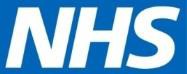 Report to:	NEL CCG Joint Co-Commissioning CommitteePresented by:	Heather Marsh – Head of Localities,  NHS EnglandDate of Meeting:	28 April 2016Subject:		APMS & PMS Uplift paperStatus:	OPEN	CLOSEDComplies with latest CCG Strategy for Primary Medical Services, if not, please give a brief reason why:OBJECT OF REPORT:This report is to update the committee on matters pertaining to the APMS/PMS uplift for 2016-17.STRATEGY:N/AIMPLICATIONS:None to reportRECOMMENDATIONS (R) AND ACTIONS (A) FOR AGREEMENT:To receive and note the update.APMS/PMS Uplift 2016-17IntroductionEach year the Doctors and Dentists Review Body (DDRB) advises Government on rates of pay for Doctors and Dentists. 2016/2017 DDRB Recommendation The DDRB recommended an uplift of 1% for GMS practicesTo deliver an equitable and consistent approach to uplifting PMS and APMS contracts commissioners (NHS England teams or CCGs under delegation agreement) the same increase will apply.  It is important to note that the APMS uplift will only apply to practices where an uplift is stipulated in their contractual agreements.In summary, GP practices will receive increases in core funding as set out in table 1.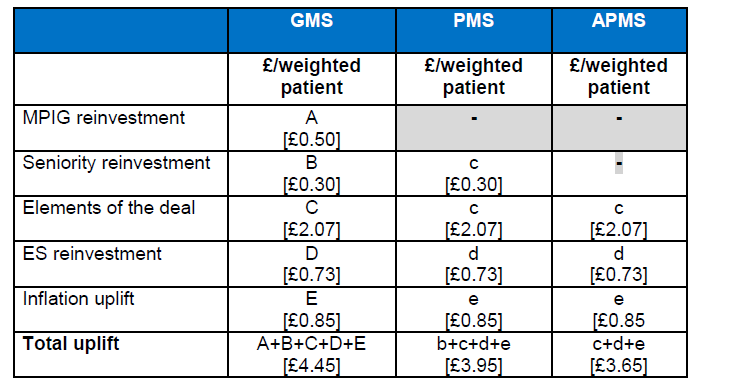 RecommendationThe Committee is asked to note the uplift to APMS/PMS contracts in accordance with the recommendations of the DDRB.Yes/ NoCommentsDoes the document take account of and meet the requirements of the following:i)Mental Capacity ActYesii)CCG  Equality Impact AssessmentYesiii)Human Rights Act 1998Yesiv)Health and Safety at Work Act 1974Yesv)Freedom of Information Act 2000 / Data Protection Act 1998Yesiv)Does the report have regard of the principles and values of theNHS Constitution?www.dh.gov.uk/en/Publicationsandstatistics/Publications/Publica tionsPolicyAndGuidance/DH_113613Yes